Н А К А ЗВід  02.01.2020 № 9Про призначення відповідального за загальний стан газового господарства у закладах освіти Основ’янського району	На виконання вимог Правил безпеки систем газопостачання, затверджених наказом Міністерства палива та енергетики України від 15.05.2015 № 285 та зареєстрованих в Міністерстві юстиції України 08.06.2015 за № 674/27119НАКАЗУЮ:Призначити відповідальним за загальний стан газового господарства у закладах освіти Основ’янського району  начальника господарчої групи Управління освіти Торяник Т.В.Відповідальному за загальний стан газового господарства у закладах освіти Основ’янського району ТоряникТ.В.:2.1.Встановити постійний контроль за здійсненням  безпечної експлуатації газового господарства у закладах освіти, додержання працівниками вимог експлуатаційних інструкцій та інструкцій з охорони праці, своєчасного проходження відповідного навчання та перевірки знань відповідальних за газове господарство та осіб, що безпосередньо виконують роботи на газових установках.У разі необхідності здійснювати перевірки закладів освіти щодо додержання працівниками вимог безпечної експлуатації газового господарства.  Завідувачу ЛКТО Остапчук С.П. розмістити цей наказ на сайті Управління освіти.До 06.01.2020Контроль за виконанням наказу залишаю за собою.Заступник  начальника Управління освіти	                 О.В. ПРОХОРЕНКОЗ наказом ознайомлені:Торяник Т.В.			Остапчук C.П.Лашина Н.В.Ковтун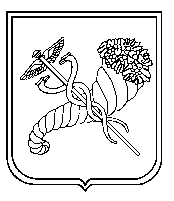 Заступник начальника Управління освіти-уповноважена особа з питань запобігання та виявлення корупції                                     О.М. СТЕЦКО